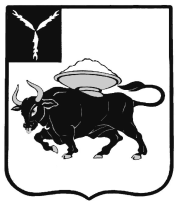 МУНИЦИПАЛЬНОЕ ОБРАЗОВАНИЕ ГОРОД ЭНГЕЛЬСЭНГЕЛЬССКОГО МУНИЦИПАЛЬНОГО РАЙОНАСАРАТОВСКОЙ ОБЛАСТИЭНГЕЛЬССКИЙ ГОРОДСКОЙ СОВЕТ ДЕПУТАТОВ                                                          РЕШЕНИЕот 25 апреля 2018 года                                                                                                   № 521/01                                                                                                      Девяносто шестое заседаниеВ соответствии с частью 1 статьи 17 Федерального закона от 6 октября 2003 года №131-ФЗ «Об общих принципах организации местного самоуправления в Российской Федерации», решением Энгельсского городского Совета депутатов Саратовской области от 30 января  № 56/02 «Об утверждении Положения о порядке регулирования тарифов на услуги, предоставляемые муниципальными унитарными предприятиями и муниципальными учреждениями муниципального образования город Энгельс Энгельсского муниципального района Саратовской области», Уставом муниципального образования город Энгельс Энгельсского муниципального района Саратовской области, Энгельсский городской Совет депутатовРЕШИЛ:Внести изменения в решение Энгельсского городского Совета депутатов от 25 ноября 2015 года № 273/01 «Об установлении тарифа на услуги по перевозке пассажиров, багажа и цен на месячные проездные билеты в городском электротранспорте на территории муниципального образования город Энгельс Энгельсского муниципального района Саратовской области», изложив  пункт 2  в новой редакции:	«2.Установить цены на месячные проездные билеты в городском электротранспорте на территории муниципального образования город Энгельс Энгельсского муниципального района Саратовской области: - для граждан						        - в размере 500 рублей; - для студентов, осваивающих образовательные    программы      бакалавриата, специалитета,   магистратуры                                                                      - в размере 200 рублей; - для пенсионеров					       - в размере 200 рублей.».Настоящее решение подлежит официальному опубликованию.Настоящее решение вступает в силу с 7 мая 2018 года, но не ранее официального опубликования.Контроль за исполнением настоящего решения возложить на Комиссию по бюджетно-финансовым и экономическим вопросам, налогам, собственности и предпринимательству и на Комиссию по социальным и жилищно-коммунальным вопросам.Глава муниципальногообразования город Энгельс 			                       		         С.Е. ГоревскийО внесении изменений в решение Энгельсского городского Совета депутатов от 25 ноября 2015 года №273/01 «Об установлении тарифа на услуги по перевозке пассажиров, багажа и цен на месячные проездные билеты в городском электротранспорте на территории муниципального образования город Энгельс Энгельсского муниципального района Саратовской области»